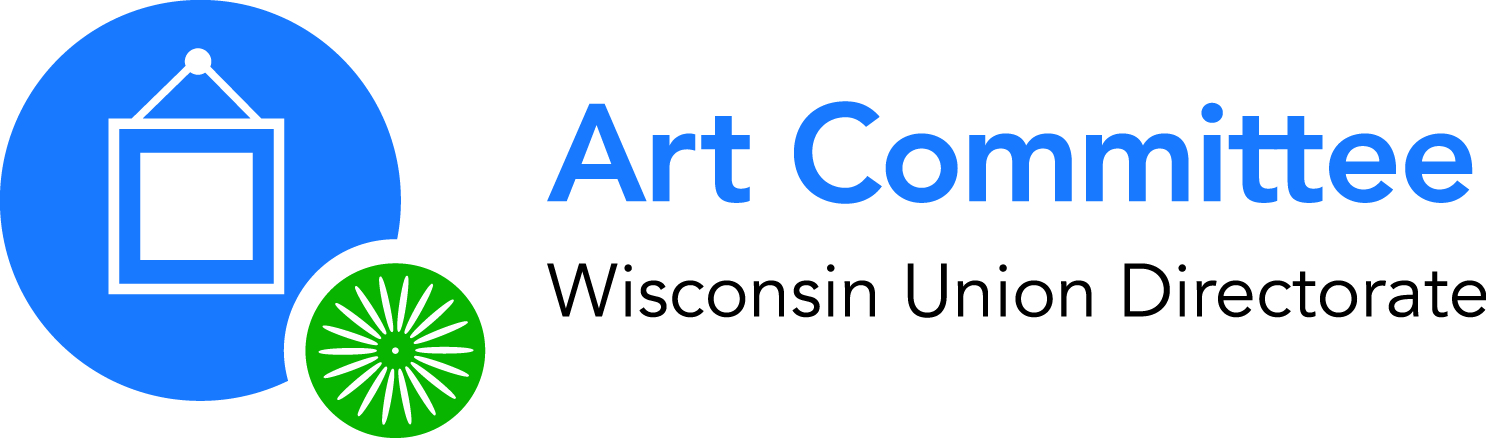 Wisconsin Union Galleries 
2023-2024 Exhibition Season Proposal FormGallery Preferences (may indicate more than one): 
Please visit union.wisc.edu/get-involved/wud/art/galleries to view gallery specifications & confirm that they are appropriate for your exhibition needs, especially considering running feet, ceiling height, available hang points and available AV.
For Main Gallery and/or Class of 1925 Gallery, what exhibition times is your artwork available? Work must be available for the full duration of each time slot. Main Gallery is not available for the Spring slot.
For Gallery 1308, what exhibition times is your artwork available? Work must be available for the full duration of each time slot. 
EXHIBITION DESCRIPTION: In the box below, please fully describe your exhibition, detailing your concept, visual themes and goals. For installations, please provide information on when/where this installation work has been featured previously, or how you have tested your installation techniques/ideas before submitting them to us for consideration. Please make sure to disclose any rental agreements, contracts, or other sponsorships that would be part of this exhibition proposal. 
Detailed proposal descriptions will receive the fullest consideration.  Please tell us where you heard about our submissions process:Please review and initial next to each item listed below (initials may be typed if submitting form via email). Submission of a proposal packet indicates acceptance of all terms listed below, in additional to all guidelines and information posted on the WUD Art Committee website.If artwork is sold during/resulting from exhibition, a 20% commission will be taken. All sales will be conducted through the WUD Art Committee. Artist will be paid by check following the end of the exhibition. 5.5% Wisconsin State Sales tax will be collected from purchaser and submitted directly to the Wisconsin Department of Revenue. (________ Artist Initials) Artist will notify the Art Committee of any substantial changes to topic, format or medium following acceptance of an exhibition proposal. Such changes must be approved by the WUD Art Committee prior to shipping of work. The WUD Art Committee reserves the right to cancel any exhibition that changes significantly from what was originally proposed.(________ Artist Initials)Exhibition design, installation, reasonable security and basic lighting will be provided by the WUD Art Committee. We reserve the right to change proposed exhibition layouts for risk management or aesthetic reasons. (________ Artist Initials)A limited number of basic tools and general wash lighting will provided by the gallery. Specialized hardware, hanging mechanisms, fasteners, and equipment are the responsibility of the artist (including cost of said hardware and equipment). (________ Artist Initials)2D works appearing in any gallery MUST be framed and/or securely pre-wired for hanging PRIOR to arrival at the gallery. Sturdy wiring is an essential part of our basic security protocols in all gallery spaces, as it allows us to secure works to the nails/screws using a cable tie. If your works will not arrive wired, this limits available insurance coverage for certain works. (________ Artist Initials)For exhibitions that require AV equipment, the artist is responsible for providing all necessary equipment and instructions for simple operation. Operation must be limited to starting the system at gallery opening each day of the exhibition (DVDs/CDs must loop.) Equipment must be installed to our risk management standards, or it will not be covered by insurance. (________ Artist Initials)Absolutely no drilling, nailing, or gluing to the floors, ceilings or molding is allowed. Absolutely no painting, mudding, plastering or use of adhesives/markers/paint/other substances on the walls, pedestals, windows, floor or ceiling is allowed. (________ Artist Initials)Any programmatic or financial sponsorships, contracts, rental agreements of artwork, grants, funds, etc. must be disclosed to the committee on this form, detailed in the above description of your exhibition. The Art Committee Advisor must review and approve any such agreements prior to the start of the exhibition and all are subject to all Wisconsin Union Directorate policies and procedures for co-sponsorships as well as any applicable University or State policies. (________ Artist Initials)If the proposing party does not physically own/manage the artwork included in the proposal, adequate documentation of the availability of the artwork must be provided with the proposal. All rental, shipping, and transit insurance costs will be the responsibility of the proposing organization. The WUD Art Committee advisor must review and approve all contracts related to exhibitions of this nature prior to their final execution. (________ Artist Initials)Insurance against theft, fire and any damages in excess of normal handling will be provided by the Wisconsin Union and University Risk Management. Artwork can only be insured while in the physical possession of the WUD Art Committee. Artist is responsible for all liability coverage during transportation to/from the Wisconsin Union Galleries. All artwork must be secured to our risk management standards in order to be covered by the University’s insurance. (________ Artist Initials)Artist is responsible for all expenses and logistics of transporting/shipping artwork to and from galleries, including insurance during transit and all packing materials. Artist is responsible for all incoming and outgoing shipping expenses, including packing/shipping materials, freight/shipping/delivery fees, and travel/lodging costs if hand-delivering works. (________ Artist Initials)SUBMITTING YOUR PROPOSAL

Send an email with attachments, as detailed below, to wudartsubmissions@union.wisc.edu. Document attachments must either be Word Doc or PDF format only. Please do not send zipped files. Images should be attached in .jpeg format only.   CHECKLIST:□  FORM:  This completed proposal form □  BIOGRAPHY:  Artist resume/ biography/CV for each artist in the proposed exhibition□  IMAGES:  At least 10 images of works you wish to exhibit, in .jpeg format only. Title each image with artist’s last name and a number (in order of the image list requested below).  Example:  Jones01, Jones02, etc.  Images must be representative of the works to be displayed. Please do not send us images of your prints if you are proposing an exhibition of sculpture.□  IMAGE DETAIL:  A detailed list of the images attached in the following format.
	Image Name:  Jones01
	Title of Work 
 	Medium
 	Dimensions (with unit of measure indicated)
 	Year DEADLINE: Applications are due Sunday, February 26th, 2023 by 11:59pm CST. Incomplete applications will not be considered.  

NOTIFICATION: We anticipate notifying selected artists in March 2023. Due to the volume of proposals received, individual submission critiques will not be offered. Thank you for your understanding!Questions?
Contact the WUD Art Committee email art@union.wisc.edu. Artist Name(s)
Address
City, State, Zip
Phone
Email AddressWebsiteType of Exhibition (individual, group or curated)Media of WorkMain Gallery (Memorial Union)      Class of 1925 Gallery (Memorial Union)    Gallery 1308 (Union South)         Summer (June - September)Fall (October - November)Spring (February - May)Summer (June - September)Fall (October - November)Spring (February - May)